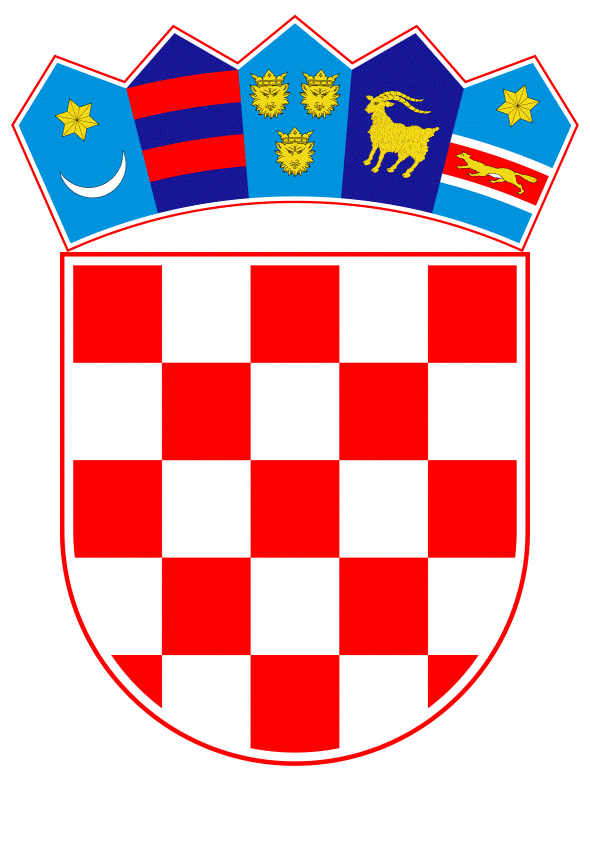 VLADA REPUBLIKE HRVATSKEZagreb, 10. listopada 2019.______________________________________________________________________________________________________________________________________________________________________________________________________________________________PRIJEDLOGNa temelju članka 31. stavka 2. Zakona o Vladi Republike Hrvatske (Narodne novine, br. 150/11 119/14, 93/16 i 116/18), i točke V. Odluke o uspostavi strukture za pripremu i provedbu Predsjedanja Republike Hrvatske Vijećem Europske unije 2020 (Narodne novine, broj 60/18), Vlada Republike Hrvatske je na sjednici održanoj _________2019. godine donijelaO D L U K Uo imenovanju dužnosnika delegiranog za predstavljanje Vijeća Europske unije u Europskom parlamentuI.Dr. sc. Nikolina Brnjac, državna tajnica u Ministarstvu vanjskih i europskih poslova, imenuje se dužnosnicom delegiranom za predstavljanje Vijeća Europske unije u Europskom parlamentu.  II.Dužnosnica iz točke I. ove Odluke predstavljat će Vijeće i njegova stajališta u Europskom parlamentu tijekom predsjedanja Republike Hrvatske Vijećem Europske unije od 1. siječnja do 30. lipnja 2020. godine. III.Potporu radu dužnosnice iz točke I. ove Odluke pružaju Ministarstvo vanjskih i europskih poslova i Stalno predstavništvo Republike Hrvatske pri Europskoj uniji i pri Europskoj zajednici za atomsku energiju.IV.Ova Odluka stupa na snagu prvog dana od dana objave u Narodnim novinama. PREDSJEDNIK mr. sc. Andrej PlenkovićOBRAZLOŽENJERepublika Hrvatska od 1. siječnja 2020. preuzima predsjedanje Vijećem Europske unije. Odlukom o uspostavi strukture za pripremu i provedbu Predsjedanja Republike Hrvatske Vijećem Europske unije 2020. (Narodne novine, broj 60/18), od 6. srpnja 2018. godine, Vlada Republike Hrvatske uspostavila je strukturu za pripremu i provedbu Predsjedanja Republike Hrvatske Vijećem Europske unije 2020. Točkom V. predmetne Odluke utvrđeno je kako će Vlada Republike Hrvatske posebnom odlukom imenovati dužnosnika delegiranog za predstavljanje Vijeća u Europskom parlamentu te utvrditi njegove ovlasti i zadaće.Ovom Odlukom Vlada Republike Hrvatske stoga imenuje dužnosnika delegiranog za predstavljanje Vijeća Europske unije u Europskom parlamentu te određuje njegove zadaće. Donošenje ove Odluke nema financijskog učinka na Državni proračun Republike Hrvatske.Predlagatelj:Ministarstvo vanjskih i europskih poslovaPredmet:Prijedlog odluke o imenovanju dužnosnika delegiranog za predstavljanje Vijeća Europske unije u Europskom parlamentu